Professional Career Summary:  Work Experience	Internship ExperienceProfessional Certification & Academic EducationComputer Skills and Other AbilitiesAchievements & AwardsSkills & AbilitiessSocial Membership & Co-curricular / Leisure Activities--------------------------------------------SAFDAR SAFDAR.345430@2freemail.com 	SAFDAR SAFDAR.345430@2freemail.com 	SAFDAR SAFDAR.345430@2freemail.com 	SAFDAR SAFDAR.345430@2freemail.com 	SAFDAR SAFDAR.345430@2freemail.com 	SAFDAR SAFDAR.345430@2freemail.com 	SAFDAR SAFDAR.345430@2freemail.com 	SAFDAR SAFDAR.345430@2freemail.com 	SAFDAR SAFDAR.345430@2freemail.com 	SAFDAR SAFDAR.345430@2freemail.com 	SAFDAR SAFDAR.345430@2freemail.com 	oo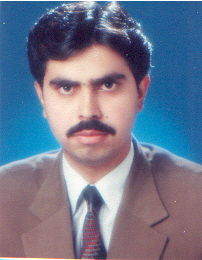 Professional Résumé Professional Résumé Professional Résumé Professional Résumé Professional Résumé Professional Résumé Professional Résumé Professional Résumé Professional Résumé Professional Résumé Professional Résumé ooooooooooObjective: To lead the organization being strategic partner of top management team of organization. Professional Certification	: ACMA (Two Years Post – Graduation)ACMA (Two Years Post – Graduation)Education	: B.Com B.Com Work Experience	:DurationOrganization & Designation Dec 11 – Dec 16Meezan Bank LimitedJan 08 – Nov 11 BMA Financial Services Limited as a Sr. ManagerJuly 05 – Dec 07Dawood Lawrencepur Limited. – Dawood Group as an Accounts OfficerJun 02 – May 05Arifali Mandviwala & Co. (Tax Consultants & Management Accountants)Jun 96 – Dec 11Mehran Cotton Ginning & Pressing Factory.Organization	:Meezan Bank LimitedOrganization Type	:Bank. Designation	:PBO.Tenure	:	Dec 2011 to Dec 2016 Location 	:Shahdadpur,  Area(s) of Experience	:Account Opening, Remittances, Clearing, Cheque Book Management, ATM and SMS processing, Operations, Administration i.e. SQC  Reporting to	:Branch Manager, and Area ManagerBrief Job Description	:Assist first time customers in opening bank accounts.Timely submission of AOF to Operations (back office) without any discrepancy ensuring that KYC & AML regime is in compliance with best practices.Ensure account opening procedures of Bank are strictly adhered to as per policies and guidelinesTo achieve the deposit target** from New and Existing customer’s portfolio per month.To solicit fresh customers [Minimum 10 Nos] per month.To solicit deposits from existing and walk-in customers and referralsTo develop a potential customer database for new liability business development. System/MIS support will be provided to them by LPSQ Dept.To promote the highest level of customer service and responsiveness to the customer base of the branch.Intelligently access needs and problems of the existing customers and guide them in best solution of their queries and concerns as per Bank’s Policy.To follow the sales management process e.g. Tail management, Attrition Management and Portfolio management.To visit existing own portfolio’s customers (minimum 20 Nos. per month).Enhances and establishes relationships with existing and prospective customersDeals with customers enquiries and ensure satisfactory resolution.Balances priorities to meet Sales & Service targets of Branch [Measure: Monthly results of Floor Time Management & TAT monitoring Polices of branch service & operations Issued from time to time].Maintain Sales call & Pipeline report file on daily & weekly basis Ensure discipline and visible co-ordination with fellow colleagues and supervisor.Account Opening and Introducing Clients about Bank Products. Documentation of Clients for Car Ijara, and House Finance. Transfer, clearing, and remittances. Term Deposit (TDR) transaction execution of Depositors for COII, MMC, MAC, and Foreign Currency Certificates.Maintenance of Security Register, & Cheque book, P.O., D.D. in system. SQC Function: Service quality reporting i.e. SQC Checklist, Floor Management, Time Management of transactions. Various Reconciliation and Reports i.e. NBP/PO/OBC reconciliation, Ratewise report, e-file tax withheld from branch suppliers.Organization	:BMA Financial Services LimitedOrganization Type	:Financial Products Distribution Company. Designation	:Senior Manager.Tenure	:	Jan 2008 to Nov 2011 Location 	:Area(s) of Experience	:Finance & Accounting, Management, Corporate finance, Brokerage Reporting to	:Chief Executive Officer & Chief Financial OfficerResponsibility	:Management Reporting, Client’s Investments Portfolio Management & Re-Balancing, Supervision.Span of Control	:6 staff  including 4 Staff Officers & 2 Non-Management EmployeesBrief Job Description	:Preparation of Financial Statements as per IFRC.Heading Operations of BMA Commodities, BMA Trade and FPD.Designed SOPs (Standard Operations Procedures) for Efficient & Effective Management in Operations Department.Monitoring Banks by reviewing Bank Reconciliation.Term Finance Certificate (TFC) transaction execution. Treasury Function and handling all banking matters.Preparation and submission of different reports as per SECP and statutory requirement. Preparing & Controlling Investment Portfolio regarding Employees Provident & Gratuity Fund.Monitoring invoicing, payment and recovery;Organization	:Dawood Lawrencepur Limited. – Dawood Group of Companies.Organization Type	:Textile Designation	:Senior Accounts Officer –  (M-3) Scale or CadreTenure	:	July 2005 to Dec 2007Location 	:Area(s) of Experience	:e-filing CBR tax returns; Maintaining Factory Inventory record, and Dealing Procurement department. Reporting to	:Finance Manager & CFO Responsibility	:e-filing to CBR for filing/preparing tax returns i.e. Income Tax & Sales Tax, Maintaining Factory Inventory Items, and Handling Accounts Payable Span of Control	:2 staff including 1 Officers / 1 Assistant Brief Job Description	:Involvement in Preparation of Quarterly and annual financial statements of Dawood Lawrencepur Limited; Preparation of Bank Reconciliation Statement. To maintain stock of factory’s items.Preparation and Filing of Tax Returns as per Central Board of Revenue and statutory requirement. Part of ERP Implementing team (Inbox Business Technologies (Pvt.) Ltd.)Organization	:Arifali Mandviwala & Co. (Tax Consultants & Management Accountants) Organization Type	:Cost & Management Accountants & Consultancy Company. Designation	:Accounts Officer (Retainer-ship) Tenure	:	June 2002 to May 2005Brief Job Description	:Preparation of Monthly Accounts, and Annual Financial Statement of Clients. Visiting to Client’s premises for Internal Audit.Preparation of Bank Reconciliation Statement. To Check and maintain Cash & Bankbooks, Payables & Receivables, and Employees Payroll.Organization	:Mehran Cotton Ginning and Pressing Oil Mills Ltd.Organization Type	:Cotton Ginning FactoryDesignation	:Accounts Officer Tenure	:	June 1996 to Dec 2011Location 	:Shahdadpur,  Reporting to	:Factory Manager Responsibility	:Maintaining Ledgers, Factory Inventory Items, Accounts Payable, Banks, Receivables etc Span of Control	:One staff including – 1 Assistant Brief Job Description	:Ledger of Cotton Suppliers – Zamindars, and Grain Merchants; Preparation of Bank Reconciliation Statement. To maintain stock of factory’s items.Preparation of Bank Book, and Cash Book. Sr.Certification / Degree Institution / University Specialization / Major Passing Year1ICMA - IntermediateICMAP Cost & Management Accounting & Financial Reporting20062B.Com Commerce 19973Intermediate [GCE A Level Equivalent] Board - SindhPre-Engineering19954Matriculation [GCE O Level Equivalent]  Board - SindhScience1993Sr.Skills & Abilities Proficiency LevelLast Used / Practiced 1MS OfficeGoodCurrently Using 2Peachtree (Accounting Software)Good 20043FoxPro (Data Base)Average19984Oracle Financial (ORDBMS)Good20025Financial Analysis Tools - PresentationsAbove Average Using MS Power PointSr.Description of Activities Year1Certificate of Achievement – Extra ordinary Sales Results 20152Certificate of Appreciation (for demonstrating leadership in seamless integration)20113      Certificate of Appreciation (in recognition for contribution to BMA Financials)20084Preparation of SOPs for Operations Department as a HOD of BMA FS Operations20085Additional Responsibility – Dawood Lawrencepur Division (Managing Accounts)20076Fixed Assets Tagging at Friends of Burns Centre during ( Retainer-ship) in Arifali Mandviwala (Providing Consultancy Services to Clients i.e. Friends of Burns Centre) 2004Sr.Description of Abilities 1Strong Analytical & Numerical Skills2Efficient in organizing and administering the tasks and duties3Deadline AchieverSr.Description of Activities 1Reading Books of History, Poetry (Favorite poet Allama Iqbal & Faiz Ahmed Faiz)2Studying Books/Magzines of Current Affairs & Economic Policies (Fiscal & Monetary Policy) 3Watching Current affairs, and Corporate News on T.V 